Shahruk                                                                                                 
E-mail: shahruk.340940@2freemail.com  
C/o-Contact: +97150.3718643
Objective: 
Seeking a position as a Storekeeper /Store helper 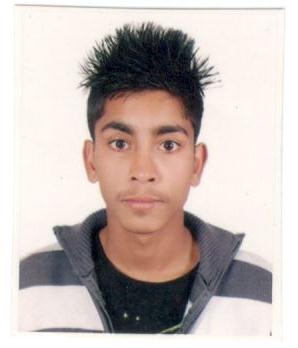 Academic Qualification
H.S.C. Pass 

Additional Qualification: 
First Aid Certificate including CPR & AED Course
Certificate in Managing SafelyCertificate in Basic Scaffolding TrainingCertificate in Fire And Marshall Training

Professional Background:
Past working As a Salesman. 04.09.2013 to 05.06.2015 Bhatbhateni Supermarket Efficiently handled and performed the following:Making presentations to promote new productsAgreeing sales, prices deliveryKeeping in contact with customers before and after a saleRecording orderCoordinate with all staffMonthly report to sales manager As a Safety Officer. 19.06. 2015 to 22.11.2016Jewel Al DohaQatar Efficiently handled and performed the following: 
Safety Team Management.
Mark Drill, Fire Evacuation Plan.
Checking Fire Extinguishers. 
TT Scanning.
Fire Drill.
Calibration of TTChecking.
Documents Checking. (Hazardous, License, Insurance, Petroleum Explosive License, Hydro Pressure Test Certificate, Fire Card)
Safety Plan.
First Aid, House Keeping.
Awareness on Safety among workers.
Electrical & Machinery Safety.
Emission Certificate of Vehicles.

Personal Information:
Date of Birth 		13.08.1995
Marital Status 	Unmarried
Languages 		English, Hindi & Nepali


Declaration:

I hereby declare that the above-mentioned information is true to the best of my knowledge and ability.

